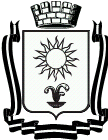 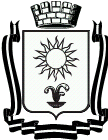 ПОСТАНОВЛЕНИЕАДМИНИСТРАЦИИ  ГОРОДА-КУРОРТА КИСЛОВОДСКАСТАВРОПОЛЬСКОГО КРАЯ________________	       город-курорт Кисловодск		№_________Об установлении размера транспортных расходов и суточного содержания безнадзорных сельскохозяйственных животных на площадках - загонах для  безнадзорных сельскохозяйственных животных на территории городского округа города – курорта КисловодскаВ соответствии  с  федеральными  законами  от  06 октября  2003 года № 131-ФЗ «Об общих принципах организации местного самоуправления в Российской Федерации», от 27 декабря 2018 года № 498-ФЗ «Об ответственном обращении с животными и о внесении изменений в отдельныезаконодательные акты Российской Федерации, Законом Ставропольского края от 06 октября 2015 года № 90-кз «О наделении органов местного самоуправления муниципальных и городских округов в Ставропольском крае отдельными государственными полномочиями Ставропольского края по организации на территории Ставропольского края мероприятий при осуществлении деятельности по обращению с животными без владельцев», постановлением администрации города-курорта Кисловодска от 11 мая 2022 года № 561 «Об утверждении Порядка осуществления деятельности по отлову и содержанию безнадзорных сельскохозяйственных животных на территории городского округа города-курорта Кисловодска», Уставом городского округа города-курорта Кисловодска Ставропольского края, администрация города – курорта КисловодскаПОСТАНОВЛЯЕТ:1. Установить размер транспортных расходов и суточного содержания безнадзорных сельскохозяйственных животных на территории городского округа города – курорта Кисловодска, согласно приложению.2. Информационно-аналитическому отделу администрации города-курорта Кисловодска опубликовать настоящее постановление в городском общественно-политическом еженедельнике «Кисловодская газета», на официальном сайте администрации города-курорта Кисловодска и в сети «Интернет».3. Контроль за выполнением настоящего постановления возложить на заместителя главы администрации, начальника управления по общественной безопасности,  ЧС и ГО  администрации города-курорта Кисловодска              С.Н. Грачева.4. Настоящее постановление вступает в силу со дня его официального опубликования.   В.Ю. Соболев Глава города-курорта Кисловодска                                                             Е.И. Моисеев   Проект   вносит   заместитель   главы  администрации,  начальник управления по общественной безопасности,  ЧС и ГО  администрации города-курорта Кисловодска                                                                                             С.Н. ГрачевПроект визируют:Начальник управлениямуниципального контроля администрации города-курорта Кисловодска			       Ю.А. ПисаревИ.о. начальника управлениягородского хозяйства администрации города-курорта Кисловодска                              М.Б. МаркаровНачальник правового управленияадминистрации города-курорта Кисловодска 				                                      О.С. КавалеристоваУправляющий делами администрациигорода-курорта Кисловодска 				                             Г.Л. РубцоваПроект подготовлен управлением муниципального контроля администрации города-курорта КисловодскаПроект визируют:Первый заместитель Главы администрации города-курорта Кисловодска					                       Е.В. СилинНачальник финансового управленияадминистрации города-курортаКисловодска						                        города – курорта Кисловодска					         И.Э. РАЗМЕР транспортных расходов и суточного содержания безнадзорных сельскохозяйственных животных на площадках - загонах для безнадзорных сельскохозяйственных животныхна территории городского округа города – курорта КисловодскаУправляющий делами администрациигорода-курорта Кисловодска                                                                  Г.Л. РубцоваНачальник правового управления администрации города-курорта Кисловодска		         О.С. Кавалеристова Начальник управления муниципального контроля администрации города-курорта Кисловодска                                    Ю.А. ПисаревN п/пВид животногоСтоимость содержания в сутки 1 головы, рублейТранспортные   расходы на перевозку 1 головы, рублей1.Лошадивода (55 л.) – 3,85 рублей;сено люцерновое (45 кг) – 600,00 рублейИтого: 603,85 рублей.1000,00 рублей2.Крупный рогатый скот вода (30 л.) – 2,10 рублей;сено люцерновое (20 кг) – 267,00 рублейИтого: 269,10 рублей.1000,00 рублей